«Лöкчимдiн»                                                        Администрациясикт овмöдчöминлöн                                                       сельского поселенияадминистрация                                                                    «Усть-Лэкчим»ПОСТАНОВЛЕНИЕШУÖМ            от   09  декабря  2022  года                                                                 № 35 (Республика Коми, Корткеросский район, п. Усть-Лэкчим)Об утверждении Программы профилактики рисков причинения вреда (ущерба) охраняемым законом ценностям на 2023 год  в  рамках муниципального контроля в сфере благоустройства на территории  сельского  поселения «Усть-Лэкчим»В  соответствии  с Постановлением  Правительства РФ от 25.06.2021 года  № 990  «Об утверждении Правил разработки и утверждения контрольными (надзорными) органами программы профилактики рисков причинения вреда (ущерба) охраняемым законом ценностям» и предусматривает комплекс мероприятий по профилактике рисков причинения вреда (ущерба) охраняемым законом ценностям при осуществлении муниципального контроля в сфере благоустройства», Федеральным  законом  от 31 июля  2021 г. № 248-ФЗ «О государственном контроле (надзоре) и муниципальном контроле в Российской Федерации», руководствуясь Уставом сельского поселения «Усть-Лэкчим»ПОСТАНОВЛЯЮ:Утвердить  Программу  профилактики  рисков причинения вреда (ущерба) охраняемым законом ценностям на 2023 год  в  рамках муниципального контроля в сфере благоустройства на территории  сельского  поселения «Усть-Лэкчим».Настоящее  постановление  разместить  на официальном сайте администрации сельского  поселения «Усть-Лэкчим».Глава   сельского  поселения                        Меникова А.М.       Приложение к постановлению Администрации сельского поселения «Усть-Лэкчим» от  09.12.2022 г. № 35Программа профилактики рисков причинения вреда (ущерба) охраняемым законом ценностям по муниципальному контролю в сфере благоустройства на 2023 годНастоящая программа разработана в соответствии со статьей 44 Федерального закона от 31 июля 2021 г. № 248-ФЗ «О государственном контроле (надзоре) и муниципальном контроле в Российской Федерации», постановлением Правительства Российской Федерации от 25 июня 2021 г. 
№ 990 «Об утверждении Правил разработки и утверждения контрольными (надзорными) органами программы профилактики рисков причинения вреда (ущерба) охраняемым законом ценностям» и предусматривает комплекс мероприятий по профилактике рисков причинения вреда (ущерба) охраняемым законом ценностям при осуществлении муниципального контроля в сфере благоустройства.Мероприятия по профилактике нарушений обязательных требований, требований, установленных муниципальными правовыми актами по организации и осуществлению муниципального контроля в сфере благоустройства (далее - мероприятия по профилактике нарушений), осуществляются должностными лицами администрации сельского  поселения «Усть-Лэкчим» (уполномоченными специалистами) на осуществление муниципального контроля в сфере благоустройства.Раздел 1. Анализ текущего состояния осуществления вида контроля, описание текущего уровня развития профилактической деятельности контрольного органа, характеристика проблем, на решение которых направлена программа профилактики1.1. Предметом муниципального контроля является:соблюдение организациями и гражданами (далее – контролируемые лица) обязательных требований, установленных правилами благоустройства территории муниципального образования  сельского  поселения «Усть-Лэкчим», утвержденных  решением  Совета сельского  поселения «Усть-Лэкчим»  IV созыва  от  23.08.2019. г. № IV-25/1  (далее – Правила), требований к обеспечению доступности для инвалидов объектов социальной, инженерной и транспортной инфраструктур и предоставляемых услуг, организация благоустройства территории в муниципальном образовании  сельского  поселения «Усть-Лэкчим» в  соответствии с Правилами;исполнение решений, принимаемых по результатам контрольных мероприятий.1.2. Объектами муниципального контроля (далее – объект контроля) являются:деятельность, действия (бездействие) контролируемых лиц в сфере благоустройства территории муниципального образования сельского  поселения «Усть-Лэкчим», в рамках которых должны соблюдаться обязательные требования, в том числе предъявляемые к контролируемым лицам, осуществляющим деятельность, действия (бездействие);здания, строения, сооружения, территории, включая земельные участки, предметы и другие объекты, которыми контролируемые лицами владеют и (или) пользуются и к которым предъявляются обязательные требования в сфере благоустройства.В целях предупреждения нарушений контролируемыми лицами обязательных требований, требований, установленных муниципальными правовыми актами в сфере муниципального контроля, устранения причин, факторов и условий, способствующих указанным нарушениям, администрацией сельского  поселения  «Усть-Лэкчим» осуществлялись мероприятия по профилактике таких нарушений в соответствии с программой по профилактике нарушений в 2022 году. В частности, в 2022 году в целях профилактики нарушений обязательных требований на официальном сайте муниципального образования в информационно-телекоммуникационной сети «Интернет» размещена  информация  в отношении проведения муниципального контроля. Также давались консультации в ходе личных приемов и посредством телефонной связи. Раздел 2. Цели и задачи реализации программы профилактики рисков причинения вреда2.1  Целями реализации Программы являются:- предупреждение нарушений обязательных требований в сфере благоустройства;- предотвращение угрозы причинения, либо причинения вреда охраняемым  законом  ценностям;- устранение существующих и потенциальных условий, причин и факторов, способных привести к нарушению обязательных требований и угрозе причинения, либо причинения вреда;- формирование моделей социально ответственного, добросовестного, правового поведения контролируемых лиц;- повышение прозрачности системы контрольно-надзорной деятельности.2.2 Задачами реализации Программы являются:- оценка возможной угрозы причинения, либо причинения вреда (ущерба) охраняемым  законом  ценностям, выработка и реализация профилактических мер, способствующих ее снижению;- выявление факторов угрозы причинения, либо причинения вреда (ущерба), причин и условий, способствующих нарушению обязательных требований, определение способов устранения или снижения угрозы;- создание условий для изменения ценностного отношения контролируемых лиц к рисковому поведению, формирования позитивной ответственности за свое поведение, поддержания мотивации к добросовестному поведению;- регулярная ревизия обязательных требований и принятие мер к обеспечению реального влияния на подконтрольную сферу комплекса обязательных требований, соблюдение которых составляет предмет муниципального контроля;- формирование единого понимания обязательных требований у всех участников контрольно-надзорной деятельности;- создание и внедрение мер системы позитивной профилактики; повышение уровня правовой грамотности контролируемых лиц, в том числе путем обеспечения  доступности   информации об обязательных требованиях и необходимых мерах по их исполнению;- снижение издержек контрольно-надзорной деятельности и административной нагрузки на контролируемых лиц.Раздел 3. Перечень профилактических мероприятий, сроки (периодичность) их проведенияРаздел 4. Показатели результативности и эффективности программы профилактики рисков причинения вредаДля оценки результативности и  эффективности  Программы   устанавливаются следующие показатели результативности и эффективности:        а) доля нарушений,  выявленных  в  ходе  проведения  контрольных  (надзорных) мероприятий, осуществленных в отношении контролируемых лиц. Показатель  рассчитывается  как  процентное  соотношение  количества  нарушений, выявленных в ходе проведения контрольных мероприятий, к общему  количеству проведенных контрольных мероприятий;       б)  доля  профилактических  мероприятий  в  объеме  контрольных  мероприятий.  Показатель  рассчитывается  как  отношение  количества  проведенных  профилактических  мероприятий  к  количеству  проведенных  контрольных  мероприятий.   Ожидается ежегодный рост указанного показателя.2.  Сведения о достижении показателей результативности и эффективности  Программы включаются местной администрацией в состав доклада о виде  муниципального контроля в соответствии со статьей 30 Федерального закона «О  государственном контроле (надзоре) и муниципальном контроле в Российской  Федерации».№ п/п Наименование мероприятия Срок исполнения Структурное подразделение, ответственное за реализацию1. Проведение публичных мероприятий(собраний, совещаний, семинаров) сконтролируемыми лицами в целях ихинформированияПубликация на сайте руководств пособлюдению обязательных требований в сфере благоустройствапри  направлении  их  в  адресместной  администрации уполномоченным  федеральным органом исполнительнойвласти.  Размещение и поддержание вактуальном состоянии  на официальном сайте в сети "Интернет" информации, перечень которойпредусмотрен  Положением о виде контроляПо мере необходимостиПо мере поступленияПо мере  обновленияСпециалист  администрации, к должностным  обязанностям которого  относится  осуществление  муниципального  контроляСпециалист  администрации, к должностным  обязанностям которого  относится  осуществление  муниципального  контроляСпециалист  администрации, к должностным  обязанностям которого  относится  осуществление  муниципального  контроля2.Объявление  предостереженийконтролируемым  лицам для  целейпринятия  мер  по  обеспечениюсоблюдения обязательных требованийв  течение года    ( при  наличии  оснований)Специалист  администрации, к должностным  обязанностям которого  относится  осуществление  муниципального  контроля3.Проведение должностными лицамиАдминистрации  консультаций :консультирование осуществляетсяпосредствам личного  обращения,телефонной связи, электронной почты, видео-конференц-связи, при получении  письменного запроса - в письменной  форме  в  порядке,установленном  Федеральным законом «О  порядке  рассмотренияобращения  граждан  Российской Федерации», а также  в ходепроведения  профилактическогомероприятия, контрольного(надзорного) мероприятия.в  течение года    ( при  наличии  оснований)Специалист  администрации, к должностным  обязанностям которого  относится  осуществление  муниципального  контроля4.Профилактический визит проводится в форме профилактической беседы по месту осуществления деятельности контролируемого лица либо путем использования видео-конференц-связи.По мере необходимостиСпециалист  администрации, к должностным  обязанностям которого  относится  осуществление  муниципального  контроля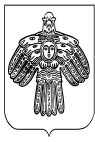 